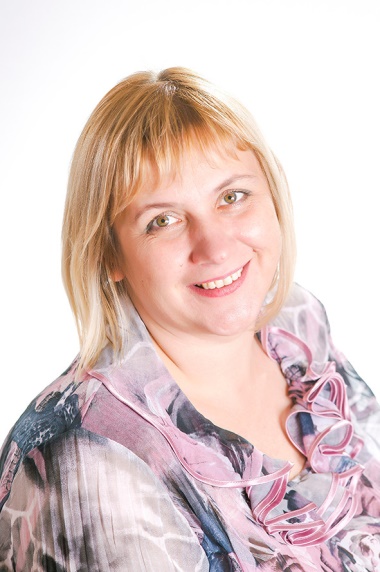 БУСЛАЕВА  АННА  ВЛАДИМИРОВНАКвалификация:  первая кв. кат. Приказ Мин. Обр. МО № 6343 от 02.12.2015гОбщий трудовой  стаж:                                                                                                                               Педагогический стаж работы:                         Образование: Высшее, НОУ ВПО «Сергиево- Посадский гуманитарный институт», Диплом  ВСГ № 0502253, 23.12.2006г, Психолог, преподаватель психологииПрофессиональная переподготовка:  СОЮЗ НП ВО «Институт международных  социально- гуманитарных связей»,г. Москва, 2016г, 504 часа. «Дошкольная педагогика. Воспитатель дошкольной образовательной организации»                                                                                                       Курсы повышения квалификации:                                                                                                                      2017г, «Музейная педагогика как новая образовательная технология, реализующая требования ФГОС ДО», 72 час.                                                                                                                                                           2018г, «Познавательно-исследовательская деятельность экологического содержания в условиях реализации ФГОС», 72 часа